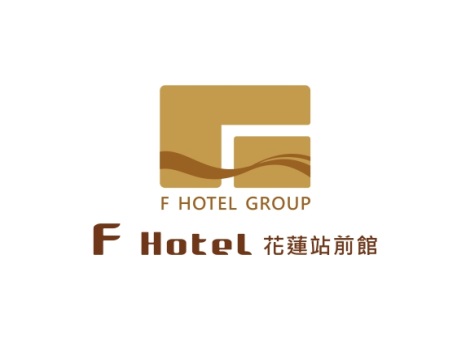 1 : 珍饈皇膳飲品集2 : 集香芝麻口水雞3 : 金湯椰汁海鮮羹4 : 紅袍錦繡干燒蝦5 : 宮廷無錫一字骨6 : 樹果清蒸海港魚7 : 悅來美點雙味品8 : 菌菇清炒野時蔬9 : 蒜香菜甫燉雞盅10：寶島四季鮮水果每桌10位外加10% 服務費訂席專線：03-8325589轉1931 傳真號碼：03-8326589花蓮市國盛二街203之1號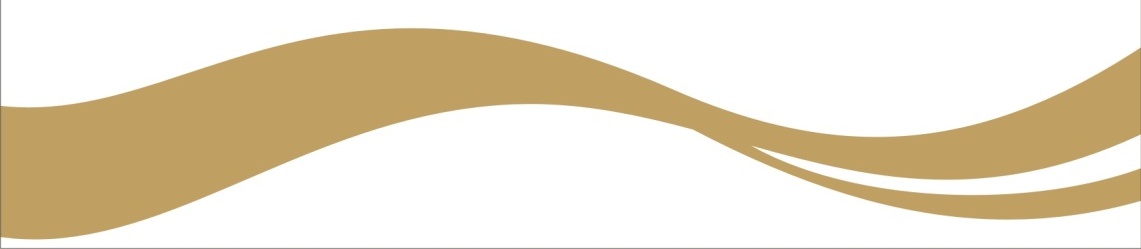 